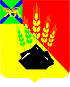                                       ДУМА МИХАЙЛОВСКОГО МУНИЦИПАЛЬНОГО                                   РАЙОНА	 РЕШЕНИЕ	  с. МихайловкаОб утверждении  Порядка предоставления ежегодного оплачиваемого отпуска лицу, замещающему  муниципальную должность, осуществляющему свои полномочия на постоянной основе в органах местного самоуправления Михайловского муниципального районаПринято Думой Михайловскогомуниципального районаот 22.12.2021г.   № 162В соответствии со ст.40 Федерального закона  06.10.2005 г.  № 131-ФЗ «Об общих принципах организации местного самоуправления в Российской Федерации»,  статьей 172 Трудового  кодекса Российской Федерации,  статьей 13  Закона  Приморского края от 14.07.2008 N 288-КЗ "О гарантиях осуществления полномочий депутата, члена выборного органа местного самоуправления, выборного должностного лица местного самоуправления в Приморском крае", руководствуясь Уставом Михайловского муниципального района1. Утвердить Порядок предоставления ежегодного оплачиваемого отпуска лицу, замещающему муниципальную должность,  осуществляющему свои полномочия на постоянной основе в органах местного самоуправления Михайловского муниципального района (прилагается).        2. Признать  утратившим силу Решение Думы Михайловского муниципального района от 21.06.2016г. № 96 «Об утверждении  Порядка предоставления ежегодного оплачиваемого отпуска лицу, замещающему  муниципальную должность, осуществляющему  свои полномочия на постоянной основе в органах местного самоуправления Михайловского муниципального района»3. Настоящее решение подлежит официальному опубликованию. Глава Михайловского муниципального  района -	             Глава администрации района                                                            В.В. Архиповс. Михайловка  № 162-НПА24.12.2021                                                                                                                                           Утверждено решением  Думы Михайловскогомуниципального района от  22.12.2021г.  № 162                                                       Порядок предоставления ежегодного оплачиваемого отпуска лицу, замещающему муниципальную должность,  осуществляющему свои полномочия на постоянной основе в органах местного самоуправления Михайловского муниципального района      Настоящий Порядок устанавливает  продолжительность  и порядок  предоставления лицам, замещающим муниципальные должности и осуществляющим свои полномочия на постоянной основе в органах местного самоуправления Михайловского муниципального района,                      ежегодного оплачиваемого отпуска (далее – лицам, замещающим муниципальную должность)1. Отпуск лица, замещающего муниципальную должность1. Лицу, замещающему муниципальную должность, осуществляющему полномочия на постоянной основе, предоставляется ежегодный отпуск с сохранением денежного вознаграждения.2. Ежегодный оплачиваемый отпуск лица, замещающего муниципальную должность, осуществляющему полномочия на постоянной основе, состоит из основного оплачиваемого отпуска и дополнительных оплачиваемых  отпусков.3. Ежегодный основной оплачиваемый отпуск лица, замещающего муниципальную должность, осуществляющему полномочия на постоянной основе, предоставляется продолжительностью 40 календарных дней.4. Лицу, замещающему муниципальную должность, предоставляются ежегодные дополнительные оплачиваемые отпуска:4.1. Главе Михайловского муниципального района, председателю Думы  Михайловского муниципального района1) за ненормированный рабочий день - продолжительностью 12 календарных дней;2)  за работу в южных районах Дальнего Востока - продолжительностью 8 календарных дней.4.2. Председателю контрольно-счетной комиссии1)  за работу в южных районах Дальнего Востока - продолжительностью 8 календарных дней2. Порядок предоставления отпуска 1. Решение о предоставлении ежегодного оплачиваемого отпуска  главе Михайловского муниципального района, председателю Думы  Михайловского муниципального района, председателю Контрольно-счетной комиссии  принимается ими самостоятельно.2. Решение об отзыве из отпуска в отношении председателя Думы Михайловского муниципального района, главы Михайловского муниципального района,  председателя Контрольно-счетной комиссии принимается ими самостоятельно.3. Часть ежегодного оплачиваемого отпуска, превышающая 28 календарных дней, по распоряжению главы Михайловского муниципального района,  председателя Думы Михайловского муниципального района, председателя Контрольно-счетной комиссии может быть заменена денежной компенсацией в пределах средств фонда на оплату труда указанных лиц.4. При прекращении полномочий лицу, замещающему муниципальную должность, выплачивается денежная компенсация за все неиспользованные дни  отпуска.                        3.  Финансирование расходовФинансирование расходов, связанных с предоставлением социальных гарантий, установленных настоящим Порядком, осуществляется за счет средств местного бюджета, предусмотренных на содержание органов местного самоуправления.